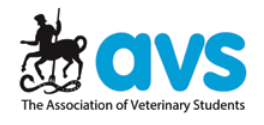 DO YOU WANT TO TRAVEL ABROAD?STRUGGLING TO FIND THE CASH?AVS HAVE THE SOLUTION! AVS have introduced TWO brand new travel grants worth £250 each for conferences outside the UK!!! Deadline: 28th February 2018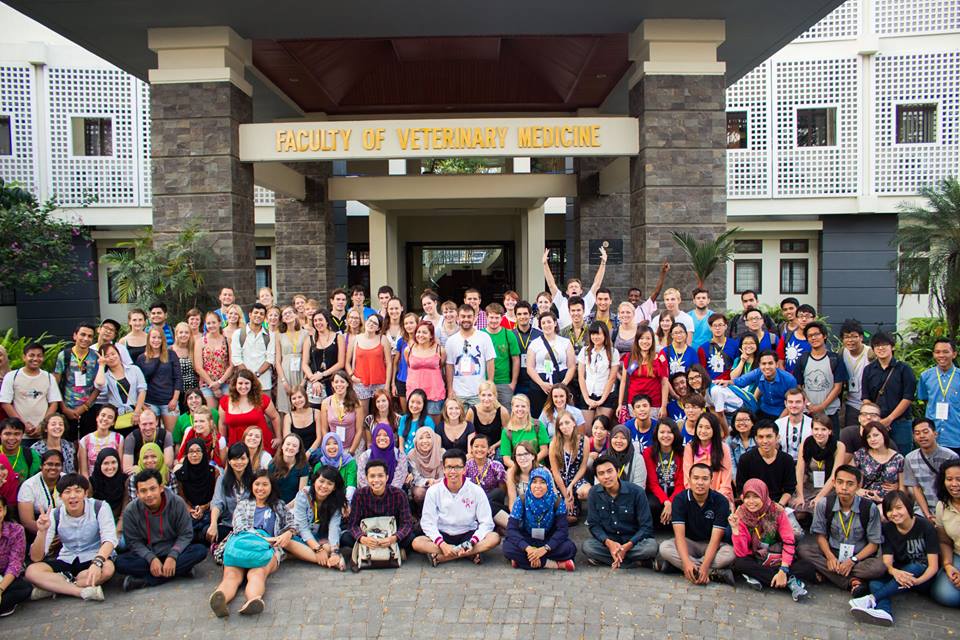 Apply by visiting www.avsukireland.co.uk
(Travel Grants on Opportunities Page)